Paziņojums par zemes vienības ar  kadastra apzīmējumu 7888 013 0136 nomas tiesību izsoli Silmalas pagastā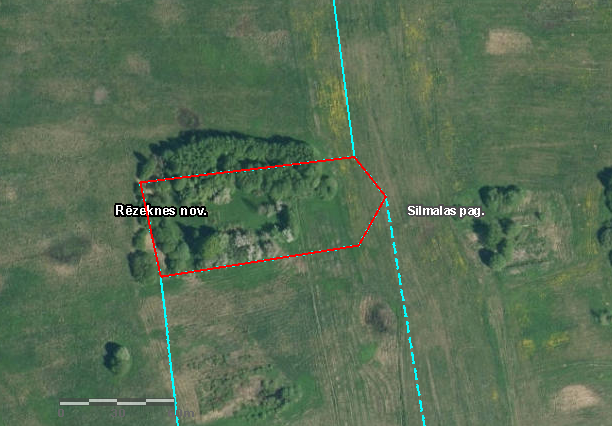 Zemes vienība  Nr.9Zemes vienība ar kadastra apzīmējumu 7888 013 0136Zemes vienība  Nr.9Zemes vienība ar kadastra apzīmējumu 7888 013 0136Izsoles veidsmutiskaIzsoles objektsneapbūvētas zemes nomas tiesībasZemes vienības statusszeme, zemes reformas pabeigšanaiAdministratīvā teritorijaSilmalas pagastsZemes vienības atrašanās vieta Kvasovka, Silmalas pagasts, Rēzeknes novads, LV – 4636Iznomājamā platība / ha0,6Zemes vienība uzmērītanēZemes vienība ierakstīta zemesgrāmatānēKadastrā reģistrētais lietošanas mērķiszeme, uz kuras galvenā saimnieciskā darbība ir lauksaimniecība, kods 0101Iznomāšanas mērķislauksaimnieciskās ražošanas vajadzībāmKonstatēti apgrūtinājuminavCiti nosacījumiapbūve un apakšnoma nav atļauta, papildus nomas maksai ir maksājams nekustamā īpašuma nodoklisCita informācijazemes vienība atrodas Silmalas pagasta Kvasovkā ar kopējo platību 0,6 ha, kam netiek nodrošināta tieša piekļuve, jāpanāk vienošanās ar apkārtējo zemju īpašniekiem par piekļuves iespējām. Apsekojamais zemes gabals, neregulāras formas daudzstūris ar samērā līdzenu reljefu, kas uz apsekošanas brīdi kā arī iepriekšējos gadus nav apstrādāts, vietām konstatēta krūmu/kārklu apauguma veidošanās. Zemes gabals daļēji meliorēts, meliorācijas sistēma darbojas pilnvērtīgi. Zemes vienība robežojas ar LAD reģistrētu bioloģiskās lauksaimniecības teritoriju, kas var ierobežot darbības zemes vienībā.Nomas līguma termiņš12 gadiIzsolē piedāvātā objekta sākotnējā aprēķinātā nomas maksa ir maksa EUR gadā (bez PVN), kas ir izsoles sākumcena28,00 Izsoles solis  noteikts EUR  no objekta sākotnējās aprēķinātās nomas maksas (bez PVN) 3,00  Izsoles nodrošinājuma  nauda ir vienāda ar nomas objekta sākotnējo nomas aprēķināto maksu EUR gadā (bez PVN) 28,00Izsoles reģistrācijas vieta, datums, laiksSilmalas pagasta pārvalde, līdz 2019.gada 21.decembra plkst.10.00.,  reģistrācijas laiks - darba dienās no plkst.8.00 līdz plkst.12.00  un no plkst.12.30  līdz 16.30.Izsoles norises  datums,  laiks, vieta2019.gada 21.decembrī, plkst.11.00, Silmalas pagasta pārvaldePieteikšanās termiņš	2019.gada 21.decembris, plkst. 10.00 Zemesgabala apskates vieta un laiksiepriekš piesakoties  Silmalas pagasta pārvaldē, vai pie zemes lietu speciālistes t. 64644844, mob.28223706grafiskais pielikums 1.9.pielikums (zemes vienības ar kadastra apzīmējumu 7888 013 0136 izvietojuma grafiskais attēlojums (nomas līguma nr. ____ neatņemama sastāvdaļa )